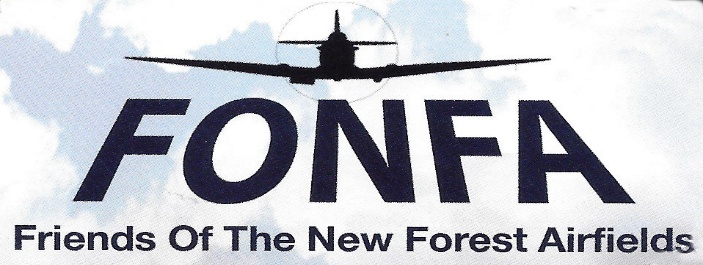 APPLICATION FOR MEMBERSHIPSURNAME…………………………………………………………………………………………….MR/MRS/MS/DR ................,…………………………FORENAME(S)…………………………………………………………………………………………………………………………………..…………………………ADDRESS  …………………………………………………………………………………………………………………………………………………………………………………………………………………………................………  STATE …………………………     ZIP CODE …………………………………………….TELEPHONE……………………………………………………. MOBILE………………………………………………    DATE………/…………/……………E-MAIL……………………………………………….....................….........   We will use this e-mail address to communicate with you.   (Please tick box)INDIVIDUAL[]FAMILY[]LIFE[]Annual Membership:$20[]       $45[]     $250   []